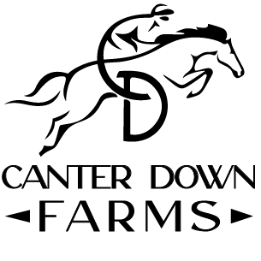 2669 Turnbull Bay Rd., NSB, FL 321682024 Show Rules and RegulationsRanch Championship Division consists of the following three classes:Ranch Confirmation (class 48), Open Trail Obstacle (TO), Ranch Rail Pleasure (49)Jackpot:All Jackpot class (TO, EC, OM, JC) receive ribbons and pay out for places 1st through 6th but MUST have a minimum of 10 riders for pay out of prize money. Classes EC and OM must both be entered into for Jackpot prize money pay out. Scoring is 50/50. Points for each class are still separated for year-end awards and prizes.Pay out prize money that will be credited to your show bill:1st- $1002nd- $ 603rd- $404th- $205th- $156th- $15All Specialty Highlighted Classes (MH, MP, TO, HX, HV, EC, OM, JC, HH, MM) are pinned through 8th place and are individually eligible for year-end awards and prizes. Open Trail Obstacle (class TO) can be ridden in Western or English. All Open Height Card (classes HX, HV, OM, JC, HH, MM) are to be run during the height that the rider entered before the fence height is changed.  Warm Up Red/Blue (classes WU1, WU2) will now be judged and ribboned at the gate if your score constitutes a 1st or 2nd place. Pleasure Division Classes (23, 24, 21, 22) can be ridden in Western or English. Walk Trot Pleasure (23, 24) and W/T/C Pleasure (21, 22) are separate year-end divisions.Open Schooling Hunter (classes 9, 10, 11) are open to young and inexperienced horses and riders. No oxers.Short Stirrup (classes 18, 19, 20) are open to horse and pony. Riders 12 years old and under only. No oxers.Must ride in both Jumper classes (clean/jump off AND power & speed) to be eligible for year-end awards and prizes.Modified Hunter (classes 12, 13, 14) are open to all horses, ponies, and riders. Low Hunter (classes 15, 16, 17) are open to all horses, ponies, and riders.Walk division (classes 33, 34, 35, 36) are open to all inexperienced horses and riders in their first year of showing. Trainers are allowed in arena with horse on/off lead-line. Class 36 is not required for championship but offers bonus points for year-end points.Walk Trot Ages 12 under (classes 37, 38, 39, 40) can be ridden by any horse and rider combination for year-end points. Can ride in everything under 18”. Class 40 is not required for championship but offers bonus points for year-end points.Walk Trot Ages 13 up (classes 41, 42, 43, 44) can be ridden by any horse and rider combination for year-end points. Can ride in everything under 18”. Class 44 is not required for championship but offers bonus points for year-end points.Walk Trot Crossrails (classes 30, 31, 32) can be ridden by any horse and rider combination. Can cross-enter in anything under 2’. Open Crossrails Hunter (classes 27, 28, 29) can be ridden by any rider as points follow the horse for year-end awards and prizes. Can cross-enter in anything under 2’.Green Horse Crossrails (classes 45, 46, 47) are open to all inexperienced horses and ponies showing in their first two years. Can be ridden by any rider as points follow the horse for year-end awards and prizes. Can cross-enter in anything under 2’. 